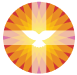        Welkomdienst     Op zondag 18 september 2022    aanvang 19.00 uur in     De Goede Herderkerk te Borger      Thema: Over de kunst van het leven                                 of                                Hoe word ik een gelukkig mens?Voorganger: Ds. J. Hermes uit Schoonebeekm.m.v.        : Martin Mans Formation uit WaddinxveenOrganist    : Martin Mans Samenzang: Gezang 460  Heer wij zijn bijeengekomen  ( melodie gezang 460 liedboek 1978, Loof de Koning heel mijn wezen) 1.Heer wij zijn bijeengekomen	2.  Laat Uw liefde ons bestralen    Mensen, overal vandaan                     Laat het licht zijn om ons heen;    Had Gij ons niet meegenomen           Gij vergeeft wel duizend malen    Niemand was hier heengegaan           onze zonden, één voor één    Want wij schromen hier te komen      Als wij falen, weer verdwalen,    Volop in het licht te staan.                  Schijnt Uw licht, Uw licht alleen 3.Bron van liefde, zeer verheven    Helder stralend als de zon    Bleef uw warmte weg, maar even    Niemand die hier wezen kon-    Hoogverheven licht ten leven    D at het duister overwon. Samenzang: De liefde van de Vader (melodie: Lied 968)  1.De liefde van de Vader, gaat boven ons verstand.     Het wonder van genade, de leiding van zijn hand.     Hij geeft aan ons het leven, Zijn liefde telkens weer.    Wil alles ons vergeven zo geeft Hij meer en meer. 2.Het leven van ons mensen is vaak niet tot Gods eer.    Wij hebben zoveel wensen, verlangen steeds naar meer.    Toch is er in dit leven niets wat de leegte vult,    Maar Hij blijft altijd geven met liefde en geduld. 3.De toekomst lijkt onzeker en morgen nog ver weg.    Maar het is vast en zeker, God heeft het zelf gezegd;    Dat Hij ons rust zal geven, zijn liefde overwint.    Er wacht een eeuwig leven, Hij geeft een nieuw begin. Koor: De kracht van uw liefde              Refrein:              Houd mij vast, laat Uw liefde stromen
              Houd mij vast, heel dicht bij Uw hart
              Ik voel Uw kracht, en stijg op als een arend
              Dan zweef ik op de wind, gedragen door Uw Geest,               en de kracht van Uw liefde.Koor: The days of ElijahWelkom en mededelingenAanvangslied: Vrede voor jou (staande)1.Vrede voor jou hierheen gekomen, zoekend met ons om mens te zijn.
   Jij maar alleen, jij met je vrienden, jij met je last, verborgen pijn.
   Vrede, genade, God om je heen, vergeving, nieuwe moed
   voor jou en iedereen. 2.Niemand komt hier vrij van het kwade, niemand gaat hier straks weer vrijuit.
   Niemand te veel, niemand te weinig, niemand te groot, geen een te klein.
   Dit wordt verbeeld in woord en gebaar tot ooit en overal
   wij leven voor elkaar.3.Jij die ons kent, Jij die ons aanvoelt. Jij die de hele wereld draagt,
   kom naar ons toe, leer ons te leven, help ons te zien wat ieder vraagt,
   tijd om te leven, kans om te zijn, een plek om nu en ooit gezien,
   aanvaard te zijn !Stille voorbereidingBemoediging en groetSamenzang: Hemelhoog 399: Samen in de naam van Jezus              Samen in de naam van Jezus          Heel de wereld moet het weten
heffen wij een loflied aan,              dat God niet veranderd is.
want de Geest spreekt alle talen      En Zijn liefde als een lichtstraal
en doet ons elkaar verstaan.            doordringt in de duisternis.
Samen bidden, samen zoeken        ’t Werk van God is niet te keren
naar het plan van onze Heer.           omdat Hij er over waakt
Samen zingen en getuigen,              en de Geest doorbreekt de grenzen
samen leven tot Zijn eer                  die door mensen zijn gemaakt.


Prijs de Heer, de weg is open
naar de Vader, naar elkaar.
Jezus Christus, Triomfator,
mijn Verlosser, Middelaar.
Vader, met geheven handen
breng ik U mijn dank en eer.
't Is uw Geest die mij doet zeggen:
Jezus Christus is de HeerGebedSamenzang: Opwekking 281             Refrein:                                                                      Als een hert dat verlangt naar water,   U alleen bent mijn kracht, mijn schild,
zo verlangt mijn ziel naar U.               aan U alleen geef ik mij geheel
U alleen kunt mijn hart vervullen,       U alleen kunt mijn hart vervullen,
mijn aanbidding is voor U.                  mijn aanbidding is voor U.

U bent meer dan goud en zilver,
U de bron van mijn bestaan.
U alleen schenkt echte blijdschap,
ja met U wil 'k verder gaan.
Refrein:Dienst van het Woord                                                                               Schriftlezing: Psalm 111 (Vertaling Naardense Bijbel)       Koor: Houd mij vast           HoopSchriftlezing: Spreuken 2: 1-6Mijn zoon, als je in acht neemt wat ik zeg, mijn richtlijnen altijd vasthoud, een open oor hebt voor wijsheid, een geest die neigt naar inzicht, als je er om vraagt de dingen te begrijpen, roept om scherpzinnigheid, ernaar zoekt als was het zilver, ernaar speurt als naar een verborgen schat- dan zul je ontdekken wat ontzag voor de Heer is, dan raak je met God vertrouwd. Want het is de Heer die wijsheid schenkt, zijn woorden bieden kennis en inzicht.Koor: Een toekomst, vol van hoopHet Hooge Woord: Over de kunst van het leven                                 of                                over wijsheid gesproken……OrgelimprovisatieSamenzang: Liedb. 849: 1,2,31.Zoek de wegen van de wijsheid die de schepping dansend groet.   Blijf haar volgen, schenk haar aandacht proef haar woorden, juist en goed.   Wijsheid baant het pad naar vrede, doet ons voor wat liefde doet.2.Luister naar de stem van wijsheid, op de markt prijst zij haar waar.   Hoor het woord dat mens geworden ware goedheid openbaart.   Als dat woord dan kiemt en uitgroeit vinden recht en trouw elkaar.3.Zuster wijsheid, kom en help ons, voed wie nieuw geboren wordt.   Zielsvriendin en liefste naaste, wek het heilig licht in ons.   Vorm ons tot jouw volk, bevrijd ons, om de aarde en om God.Koor: Welkom Thuis           We are marchingDienst van de tafelGebedenOnze Vader (melodie: I’m Sailing)Onze Vader, onze Vader, ging jouw naam maar in het rondals een lopend vuur van liefde, morgenlicht en warmtebron.Werd jouw rijk van recht en vrede door de mensen maar aanvaard,dan werd zelfs de wreedste natie tot een hemel hier op aard.Laat niet af van deze wereld; geef het brood van alledag,dat we delen met elkander zonder baat of winstbejag.Wees genadig en vergevend, zoals wij dat willen zijn,maar vernietig al wat kwaad is, Onze Vader, maak ons vrij.Want door wie bestaat de aarde en de hoop op haar behoud?Door wie anders, onze Vader, door wie anders dan door Jou.Slotlied: Psalm 150a: 1,3,4 (staande)1.Geprezen zij God! Gij engelen koor    dat steeds naar Hem hoort, prijs Hem om zijn Woord!   Gij hemelen, loof Hem wiens hand alles schiep,   die allen daar boven tot dankzegging riep.3.Geprezen zij God! Laat alles wat leeft   nu zingen voor Hem die alles ons geeft.   Laat jub’len het orgel, laat harp en trompet   de glorie doen klinken van Hem die ons redt.4.Geprezen zij God! Ons lied is gewijd   aan Hem die altijd ons helpt en geleidt.   Om zijn goede schepping, om hemels genot,   zijn gunst en vergeving: geprezen zij God!ZegenZegenlied: Opwekking 710  Zegen mij op de weg die ik moet gaan
Zegen mij op de plek waar ik zal staan
Zegen mij in alles, wat U van mij verlangt
O God zegen mij alle dagen lang!

Vader maak ons tot een zegen
Hier in de woestijn
Wachtend op Uw milde regen
Om zelf een bron te zijn
Met een hart vol vrede
Zijn wij zegenend nabij
Van uw liefde delend
Waarin wij zelf tot bron van zegen zijnKoor: When the Saints go marching inCollecte: Bij de uitgang zal er gecollecteerd worden voor de kerk.            De WelkomdienstcommissieDatum volgende welkomdienst:20-11-2022Voorganger: ds. M de Jager uit Dwingeloom.m.v:          Gospelkoor El Jakim uit Zuidwolde o.l.v. Harold KooijOrganist:      Jorrit Woudt uit Enschede18-12-2022  KerstwelkomdienstVoorganger: ds. M. Schut uit Elburgm.m.v:          Elspeets mannenensemble o.l.v. Dick van AsseltOrganist:      Herman Boerman uit HardenbergIndien u het werk van het comité wilt steunen, kunt u uw vrijwillige bijdrage overmaken op bankrekeningnummer NL38RABO0309205107t.n.v. Protestante Gemeente Borger o.v.v. Welkomdiensten.Voor giften kunt u ook de QR-code scannen en uw eigen bijdrage invullen.Namens de commissie alvast bedankt voor uw bijdrage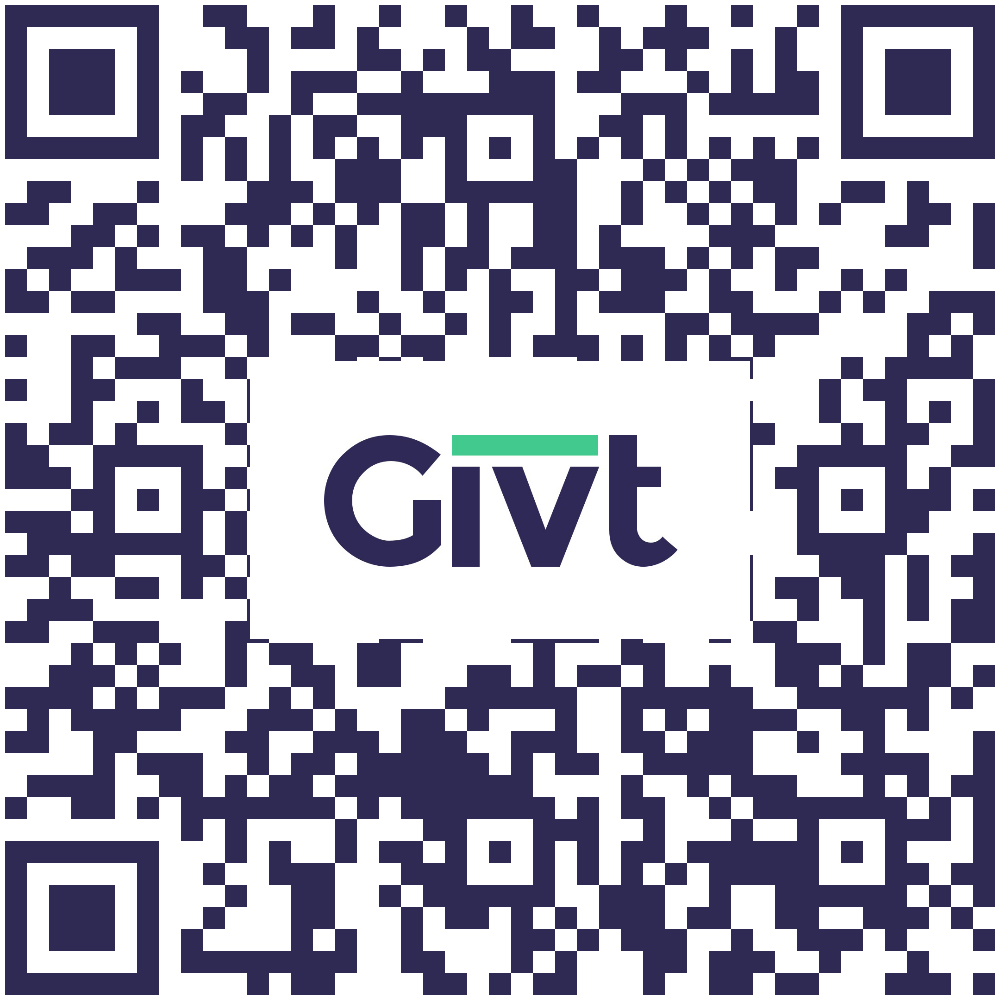 In de hal van de kerk ligt op een statafel ons gastenboek, we zouden het heel fijn vinden als u eens iets zou willen op schrijven van uw ervaringen van deze diensten.1Alleluia, ik dank de Ene van ganser harte,  
binnen de kring der oprechten, een samenkomst;2groot zijn de daden van de Ene, 
doorvorsbaar voor elk met behagen daarin; 3en glans en luister straalt van zijn werk, 
fleur houdt zijn gerechtigheid voor altijd; 4genadig en barmhartig is de Ene,  
hij doet zijn wonderen voorgoed gedenken; 5indachtig is hij voor eeuwig zijn verbond, 
ja, wie hem vrezen gaf hij teerkost; de 6kracht van zijn daden heeft hij zijn gemeente gemeld;  
leende hun het erfdeel van volkeren; 7machtig zijn zijn handen in trouw en recht, 
nooit onbetrouwbaar zijn al zijn inzettingen; 8ondersteund voor altijd en eeuwig,  
product van trouw en oprechtheid; 9redding, loskoop zond hij zijn gemeente, 
sloot voor eeuwig zijn verbond, 
te vrezen en heilig is zijn naam!- 10vreze voor de Ene is het beginsel van wijsheid, 
weg tot goed inzicht voor wie daarnaar dóen; 
zijn lof blijft staande voor altíjd!